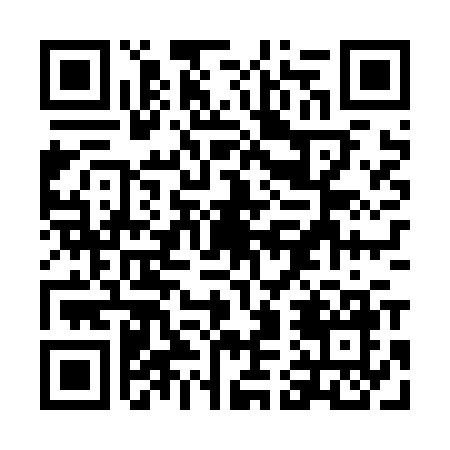 Prayer times for Podswinioszow, PolandSat 1 Jun 2024 - Sun 30 Jun 2024High Latitude Method: Angle Based RulePrayer Calculation Method: Muslim World LeagueAsar Calculation Method: HanafiPrayer times provided by https://www.salahtimes.comDateDayFajrSunriseDhuhrAsrMaghribIsha1Sat2:194:4212:446:138:4611:012Sun2:194:4112:446:138:4711:013Mon2:194:4112:446:148:4811:024Tue2:194:4012:446:158:4811:025Wed2:184:3912:446:158:4911:036Thu2:184:3912:446:168:5011:037Fri2:184:3812:456:168:5111:038Sat2:184:3812:456:178:5211:049Sun2:184:3812:456:178:5211:0410Mon2:184:3712:456:188:5311:0511Tue2:184:3712:456:188:5411:0512Wed2:184:3712:466:188:5411:0513Thu2:184:3712:466:198:5511:0614Fri2:184:3712:466:198:5511:0615Sat2:184:3712:466:208:5611:0616Sun2:184:3712:466:208:5611:0717Mon2:194:3712:476:208:5711:0718Tue2:194:3712:476:208:5711:0719Wed2:194:3712:476:218:5711:0820Thu2:194:3712:476:218:5811:0821Fri2:194:3712:486:218:5811:0822Sat2:204:3712:486:218:5811:0823Sun2:204:3812:486:228:5811:0824Mon2:204:3812:486:228:5811:0825Tue2:204:3812:486:228:5811:0926Wed2:214:3912:496:228:5811:0927Thu2:214:3912:496:228:5811:0928Fri2:214:4012:496:228:5811:0929Sat2:224:4012:496:228:5811:0930Sun2:224:4112:496:228:5811:09